СОГ-1 (гр.1 СОШ№3)СОГ-1 (гр2. СОШ№4)ДатаПлан самостоятельных тренировокСсылки на материалы27.03.2020КРУГОВЫЕ ВРАЩЕНИЯ РУКПримите положение игрока в гольф, – стопы направлены вперед, спина прямая, руки перед собой, кисти сжаты, большие пальцы отставлены, как бы имитируя хват клюшки для гольфа. Выполняйте круговые вращения прямых рук, держа лопатки сведенными вместе. Сделайте 25 вращений вперед в таком положении, а затем 25 вращений с ладонями повернутыми вверх.СВЕДЕНИЕ ЛОКТЕЙКисти у висков, пальцы сжаты, большие пальцы отставлены (см рисунок). Отведите лопатки назад, а затем сведите локти движением вперед. Упражнение выполняйте на два счета. Следите за осанкой. Тело нужно держать прямо, как у модели на подиуме. Начните с 15 повторений.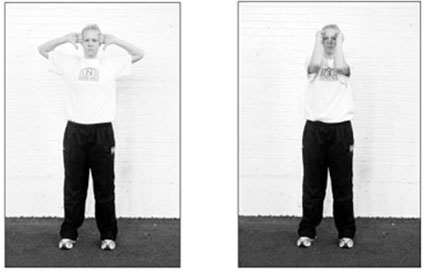 ПОТЯГИВАНИЯ ВВЕРХВозьмите руки в замок, ладонями наружу. Поднимите руки над головой, ладонями вверх и потянитесь. Сделайте 5 глубоких, медленных вдохов.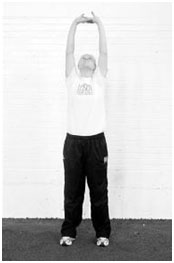 СВЕДЕНИЕ ЛОПАТОК С УДЕРЖАНИЕМ ТЕЛА НА НОСКАХВстаньте на возвышение таким образом, чтобы вес тела удерживался на носках, а пятки свисали вниз. Сохраняя баланс, сведите лопатки вместе. 2 подхода по 15 повторов разогреют плечи и улучшат осанку.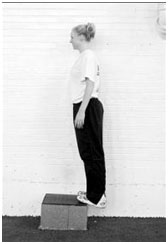 ПОДЪЕМ БЕДРА С ПОДДЕРЖКОЙЛягте на пол. Угол расположения бедер и колен равен 90 градусам. Возьмите правую ногу и положите ее на левое бедро. Усилием мышц правой ноги, толкайте правое колено к стене. Обычно данное упражнение выполняется в течение 40 секунд на каждую ногу. Обратите внимание, что у большинства спортсменов одна сторона тела менее подвижна чем другая и они будут пытаться отрывать таз и бедра от пола компенсируя свою дисфункцию.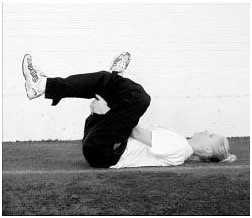 НАКЛОНЫ ВПЕРЕДНоги шире плеч, колени прямо, квадрицепсы напряжены (следите за тем, чтобы они были напряжены во время всего упражнения). Переплетите большие пальцы и вытяните ладони к полу. Задержитесь в таком положении на 20 секунд, затем перенесите руки к правой ноге, но пальцы держите направленными строго вперед. Задержитесь на 20 секунд и перенесите руки к левой ноге, а потом в центр. Мышцы бедра остаются напряженными все время. Спортсмены выполняющие это упражнение впервые, замечали, что ноги начинают заметно дрожать.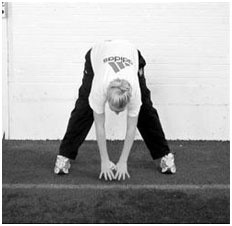 КОШЕЧКИ – СОБАЧКИИсходное положение – стойка на коленях и руках, руки расположены под плечами, колени сразу под бедрами. Колени должны находиться на ширине плеч. Мягко округлите спину, наклоняя голову вниз, затем медленно двигайтесь в обратном направлении, поднимая голову. Вы выполнили 1 повтор. Обычно выполняют 10 повторов.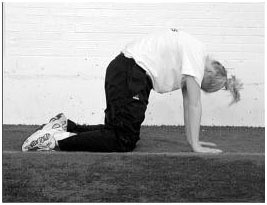 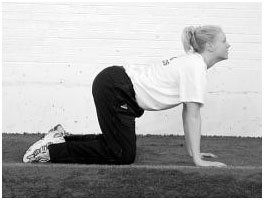 ВЫПАД НА КОЛЕНОВыставьте ногу согнутую в колене вперед. Сомкните руки и поставьте их на колено. Делайте выпады вперед, не допуская, чтобы выдвинутое вперед колено, двигалось дальше лодыжки. Почувствуйте напряжение в паху. Смените ноги. Оцените, насколько ровно держится спина во время выполнения данного упражнения. Выполняйте упражнение по 40 секунд на каждую ногу.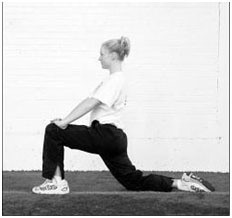 СКРУЧИВАНИЯ ЛЕЖА НА ПОЛУОбычно данное упражнение выполняется по 40 секунд на каждую сторону.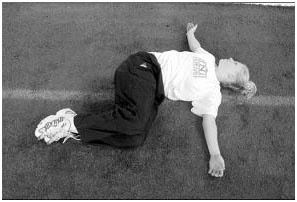 ПИРАМИДАИсходное положение то же, что и при выполнении упражнения КОШЕЧКИ-СОБАЧКИ. Отожмитесь вверх и напрягите квадрицепсы, держа спину плоской. Первой вашей реакцией будет желание округлить плечи, а ваши ноги начнут дрожать. Гармонично развитому спортсмену будет достаточно легко удерживать кисти и ступни прижатыми к полу. Посмотрите, насколько просто это упражнение выполняют 10 летние дети. Удерживайте данное положение в течение минуты.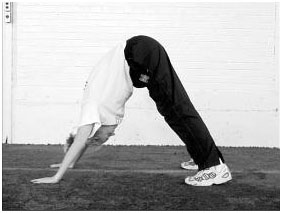 ВОЗДУШНАЯ СКАМЬЯОблокотитесь о стену, опустив таз ниже колен, как будто вы сидите на воображаемой скамье. Ноги на ширине плеч и расположены на таком расстоянии от стены, чтобы образовался угол 90 градусов (ступни дальше колен). Руки за головой. Вы не должны видеть носки своих кроссовок. Прижмите нижний и средний отделы спины к стене, чтобы прочувствовать работу квадрицепсов. Если почувствовали боль в коленях, – поднимите бедра немного вверх. Удерживайте данное положение в течение 2 -4 минут. При выполнении упражнение в первый раз, вы можете ощущать дрожь в ногах.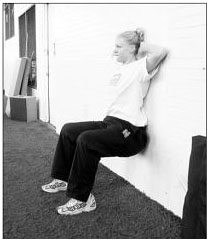 ГУСЕНИЦАВ данном упражнении вам необходимо сымитировать движение гусеницы. Выполняйте упражнения как показано на фотографиях и помните об осанке (спина должна быть плоской). Обычно достаточно выполнить 6 повторов. Исходное положение как на фото а), затем при помощи рук продвигайтесь вперед, пока не примете положение, изображенное на фото b). Держа руки прижатыми к полу, – примите исходное положение шагая ногами вперед. (фото с).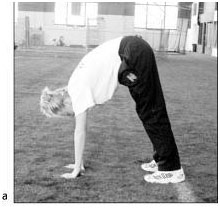 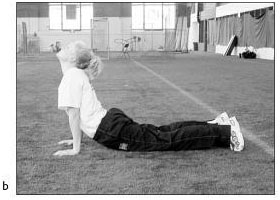 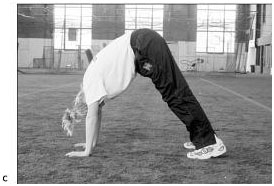 28.03.2020Тренировка нижнего приема для начинающих. Занятие 1https://youtu.be/BESgJ3ZlaJU29.03.2020Обучение волейболу детейhttps://youtu.be/3pOQRi6YT0U04.04.2020Просмотр фильма «Легенда №17»https://www.ivi.ru/watch/9780605.04.2020Нападающий удар. Пошаговое руководство для начинающихhttps://youtu.be/utzBvIucD2810.04.2020Повторение тренировки от 27.03.202011.04.2020Просмотр фильма «Движение вверх»https://www.ivi.ru/watch/13330512.04.2020Документальный фильм о волейболеhttps://youtu.be/KV9juDcWHQI17.04.2020Повторение тренировки от 27.03.202018.04.2020Тренировка нижнего приема для начинающих. Занятие 1https://youtu.be/BESgJ3ZlaJU19.04.2020Обучение волейболу детейhttps://youtu.be/3pOQRi6YT0U24.04.2020Нападающий удар. Пошаговое руководство для начинающихhttps://youtu.be/utzBvIucD2825.04.2020Повторение тренировки от 27.03.202026.04.2020Повторение тренировки от 27.03.202002.05.2020Нападающий удар. Пошаговое руководство для начинающихhttps://youtu.be/utzBvIucD2803.05.2020Повторение тренировки от 27.03.202008.05.2020Тренировка нижнего приема для начинающих. Занятие 1https://youtu.be/BESgJ3ZlaJU10.05.2020Обучение волейболу детейhttps://youtu.be/3pOQRi6YT0U15.05.2020Нападающий удар. Пошаговое руководство для начинающихhttps://youtu.be/utzBvIucD2816.05.2020Тренировка нижнего приема для начинающих. Занятие 1https://youtu.be/BESgJ3ZlaJU17.05.2020Повторение тренировки от 27.03.202022.05.2020Тренировка нижнего приема для начинающих. Занятие 1https://youtu.be/BESgJ3ZlaJU23.05.2020Обучение волейболу детейhttps://youtu.be/3pOQRi6YT0U24.05.2020Нападающий удар. Пошаговое руководство для начинающихhttps://youtu.be/utzBvIucD2829.05.2020Повторение тренировки от 27.03.202030.05.2020Повторение тренировки от 27.03.202031.05.2020Нападающий удар. Пошаговое руководство для начинающихhttps://youtu.be/utzBvIucD28ДатаПлан самостоятельных тренировокСсылки на материалы28.03.2020КРУГОВЫЕ ВРАЩЕНИЯ РУКПримите положение игрока в гольф, – стопы направлены вперед, спина прямая, руки перед собой, кисти сжаты, большие пальцы отставлены, как бы имитируя хват клюшки для гольфа. Выполняйте круговые вращения прямых рук, держа лопатки сведенными вместе. Сделайте 25 вращений вперед в таком положении, а затем 25 вращений с ладонями повернутыми вверх.СВЕДЕНИЕ ЛОКТЕЙКисти у висков, пальцы сжаты, большие пальцы отставлены (см рисунок). Отведите лопатки назад, а затем сведите локти движением вперед. Упражнение выполняйте на два счета. Следите за осанкой. Тело нужно держать прямо, как у модели на подиуме. Начните с 15 повторений.ПОТЯГИВАНИЯ ВВЕРХВозьмите руки в замок, ладонями наружу. Поднимите руки над головой, ладонями вверх и потянитесь. Сделайте 5 глубоких, медленных вдохов.СВЕДЕНИЕ ЛОПАТОК С УДЕРЖАНИЕМ ТЕЛА НА НОСКАХВстаньте на возвышение таким образом, чтобы вес тела удерживался на носках, а пятки свисали вниз. Сохраняя баланс, сведите лопатки вместе. 2 подхода по 15 повторов разогреют плечи и улучшат осанку.ПОДЪЕМ БЕДРА С ПОДДЕРЖКОЙЛягте на пол. Угол расположения бедер и колен равен 90 градусам. Возьмите правую ногу и положите ее на левое бедро. Усилием мышц правой ноги, толкайте правое колено к стене. Обычно данное упражнение выполняется в течение 40 секунд на каждую ногу. Обратите внимание, что у большинства спортсменов одна сторона тела менее подвижна чем другая и они будут пытаться отрывать таз и бедра от пола компенсируя свою дисфункцию.НАКЛОНЫ ВПЕРЕДНоги шире плеч, колени прямо, квадрицепсы напряжены (следите за тем, чтобы они были напряжены во время всего упражнения). Переплетите большие пальцы и вытяните ладони к полу. Задержитесь в таком положении на 20 секунд, затем перенесите руки к правой ноге, но пальцы держите направленными строго вперед. Задержитесь на 20 секунд и перенесите руки к левой ноге, а потом в центр. Мышцы бедра остаются напряженными все время. Спортсмены выполняющие это упражнение впервые, замечали, что ноги начинают заметно дрожать.КОШЕЧКИ – СОБАЧКИИсходное положение – стойка на коленях и руках, руки расположены под плечами, колени сразу под бедрами. Колени должны находиться на ширине плеч. Мягко округлите спину, наклоняя голову вниз, затем медленно двигайтесь в обратном направлении, поднимая голову. Вы выполнили 1 повтор. Обычно выполняют 10 повторов.ВЫПАД НА КОЛЕНОВыставьте ногу согнутую в колене вперед. Сомкните руки и поставьте их на колено. Делайте выпады вперед, не допуская, чтобы выдвинутое вперед колено, двигалось дальше лодыжки. Почувствуйте напряжение в паху. Смените ноги. Оцените, насколько ровно держится спина во время выполнения данного упражнения. Выполняйте упражнение по 40 секунд на каждую ногу.СКРУЧИВАНИЯ ЛЕЖА НА ПОЛУОбычно данное упражнение выполняется по 40 секунд на каждую сторону.ПИРАМИДАИсходное положение то же, что и при выполнении упражнения КОШЕЧКИ-СОБАЧКИ. Отожмитесь вверх и напрягите квадрицепсы, держа спину плоской. Первой вашей реакцией будет желание округлить плечи, а ваши ноги начнут дрожать. Гармонично развитому спортсмену будет достаточно легко удерживать кисти и ступни прижатыми к полу. Посмотрите, насколько просто это упражнение выполняют 10 летние дети. Удерживайте данное положение в течение минуты.ВОЗДУШНАЯ СКАМЬЯОблокотитесь о стену, опустив таз ниже колен, как будто вы сидите на воображаемой скамье. Ноги на ширине плеч и расположены на таком расстоянии от стены, чтобы образовался угол 90 градусов (ступни дальше колен). Руки за головой. Вы не должны видеть носки своих кроссовок. Прижмите нижний и средний отделы спины к стене, чтобы прочувствовать работу квадрицепсов. Если почувствовали боль в коленях, – поднимите бедра немного вверх. Удерживайте данное положение в течение 2 -4 минут. При выполнении упражнение в первый раз, вы можете ощущать дрожь в ногах.ГУСЕНИЦАВ данном упражнении вам необходимо сымитировать движение гусеницы. Выполняйте упражнения как показано на фотографиях и помните об осанке (спина должна быть плоской). Обычно достаточно выполнить 6 повторов. Исходное положение как на фото а), затем при помощи рук продвигайтесь вперед, пока не примете положение, изображенное на фото b). Держа руки прижатыми к полу, – примите исходное положение шагая ногами вперед. (фото с).04.04.2020Нападающий удар. Пошаговое руководство для начинающихhttps://youtu.be/utzBvIucD2811.04.2020Документальный фильм о волейболе Повторение тренировки от 28.03.2020https://youtu.be/KV9juDcWHQI18.04.2020Тренировка нижнего приема для начинающих. Занятие 1https://youtu.be/BESgJ3ZlaJU25.04.2020Обучение волейболу детейhttps://youtu.be/3pOQRi6YT0U02.05.2020Тренировка нижнего приема для начинающих. Занятие 1https://youtu.be/BESgJ3ZlaJU16.05.2020Обучение волейболу детейhttps://youtu.be/3pOQRi6YT0U23.05.2020Просмотр фильма «Легенда №17»https://www.ivi.ru/watch/9780630.05.2020Нападающий удар. Пошаговое руководство для начинающихhttps://youtu.be/utzBvIucD28